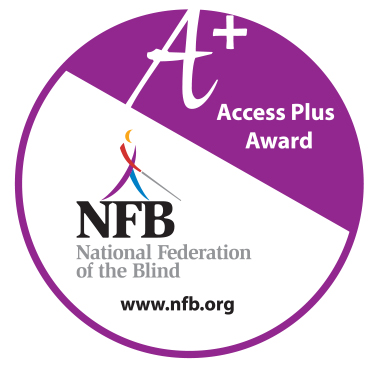 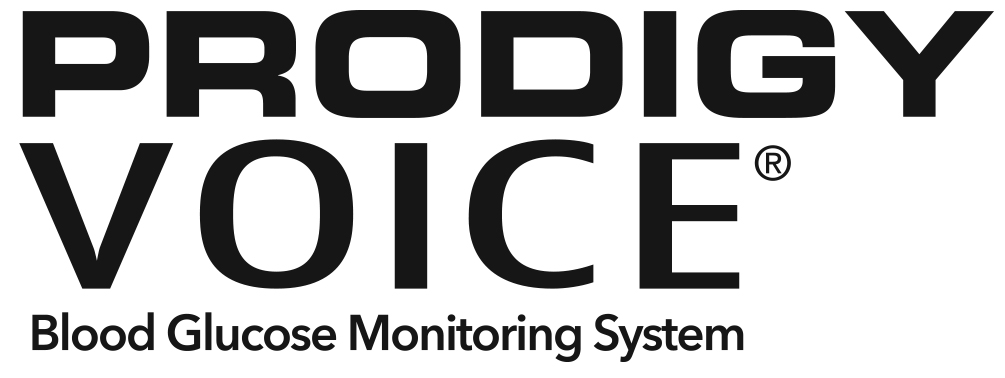 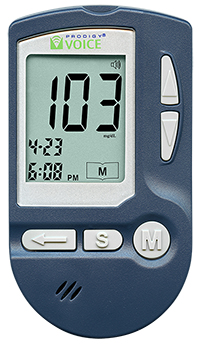 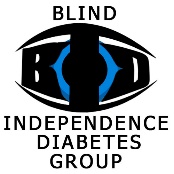 About the Blind Independence Diabetes Group    The BID Group is for Blind Diabetics who want to learn new diabetes and blindness living skills, gain independence, and make new friends! The BID Group website provides FREE:    • “Living with diabetes and blindness” audio training materials from top medical and blindness professionals. 
   • Friendly nationwide support groups where blind diabetics gather weekly to learn, laugh, and do life together. The BID Group is sponsored by Medicare Bid Winner Advanced Diabetes Supply which provides the blind-friendly Prodigy Voice® Blood Glucose Meter to Medicare and private health plan customers. Prodigy no Coding Blood Glucose Test Strips are also available for $6.87 per 50 count box for the uninsured. To order a Prodigy Voice Meter or testing supplies call Bob Bourdette, Director of Sales, at 760-579-7230.